Адрес места БРТСМарка БРТСЦвет БРТСГосударственный регистрационный знакДата размещения уведомленияг.Москва, п.Московский, д.Румянцево, ул.Центральная, д.109ВАЗ 2107МуренаВ 513 ЕВ 15011.01.2017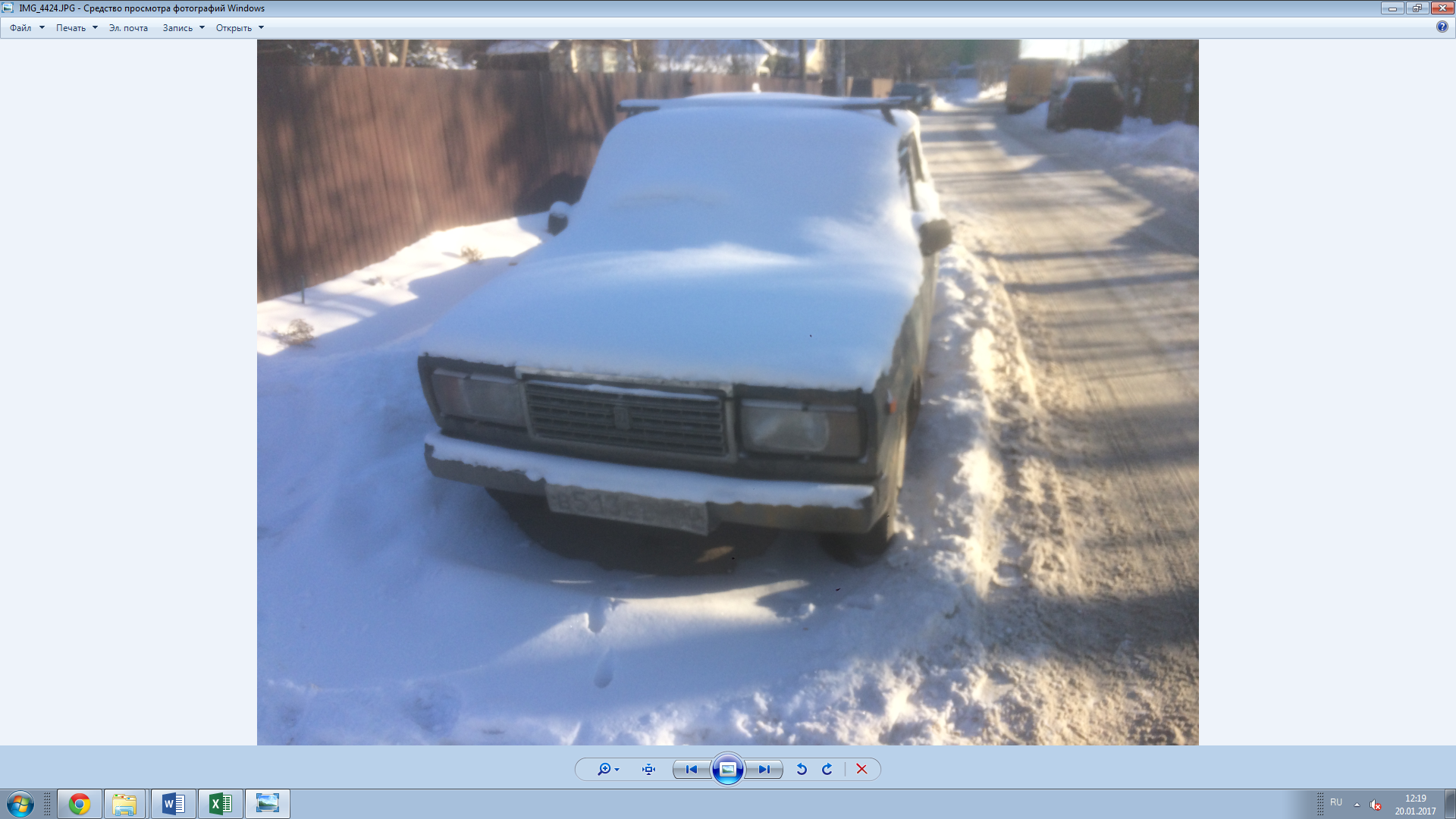 